on kokkulepe ametiühingu ja tööandja vahel, millega määratakse kindlaks töösuhte miinimumtingimused, millest ebasoodsamaid ei ole võimalik töötajale kohaldada. Kollektiivlepingus lepitakse kokku töötasus, tööajas ja muudes pooli huvitavates tingimustes. Pidades läbirääkimisi kollektiivlepingu sõlmimiseks, saavad töötajad osaleda oma töötingimuste kindlaksmääramisel.Kollektiivlepingu sõlmimist reguleerib kollektiivlepingu seadus (KLS). https://www.riigiteataja.ee/akt/129032012012?leiaKehtivKollektiivläbirääkimiste pidamise õigus on ametiühingul (kui töökohal pole ametiühingu liikmeid, siis ka töötajate usaldusisikul. Läbirääkimistele on õigus kaasata eksperte. Siin on eelisolukorras ametiühinguliikmed, kes saavad vajalikku abi ka THL-st ja EHL-st. Kollektiivläbirääkimistest huvitatud pool teeb teisele poole ettepaneku läbirääkimiste alustamiseks ja esitab ka kokkuleppe projekti. Läbirääkimised peavad algama 7 päeva jooksul teate saamisest. Läbirääkimiste pidamisel tööajal vabastatakse töötajate esindajad poolte kokkuleppel nende põhitööst, säilitades selle aja eest keskmise töötasu.Kollektiivleping kehtib neile tööandjatele ja töötajatele, kes kuuluvad kollektiivlepingu sõlminud organisatsioonidesse. Lisaks on kollektiivlepingut võimalik laiendada kõigile vastava tegevusala töötajatele, olenemata nii töötajate kuulumisest ametiühingusse kui ka tööandjate kuulumisest tööandjate liitu. Sõlmitud kokkulepet rakendab tööandja tavaliselt kõigile töötajatele just töö- ja puhkeaja ning töötasu osas, lähtudes töötajate võrdse kohtlemise nõudest. Samas on võimalikud mitmesugused muud kokkulepped, mis kehtiksid vaid lepingu sõlminud pooltele.Mõningaid näiteid:Tervisepäevad aü liikmeteleTasustatav tööpäev perekondlike sündmust puhul aü liikmeteleToetused perekondlike sündmuste puhul aü liikmeteleLapsele koolitarvete ostmise toetus aü liikme Preemia teenistusaastate tähtpäevadelUurimis- ja loovtööde juhendamise ning retsenseerimise tasustamineHaiguspäevade kompenseerimine alates haigestumise teisest päevastTöö tegemise koht on TallinnKollektiivleping jõustub selle allakirjutamise päevast või päevast, milles kokku lepitakse. Lepingus on võimalik kokku leppida osa punktide kehtima hakkamiseks erinevaid kuupäevi, sh et palgamäärad hakkavad kehtima tagasiulatuvalt või ka mingil saabuval kuupäeval. 
Tavaliselt kehtib kollektiivleping 1 aasta, ka siis, kui lepingus kehtivuse aega ei ole kokku lepitud. Võimalik on kokku leppida ka pikem kehtivusaeg. Kuna teatud tingimusi oleks hea muuta igal aastal, ei ole kollektiivlepingu liialt pikk kehtivusaeg mõistlik.
Kollektiivleping lõpeb uue samasisulise lepingu sõlmimisel. Kui lepingu lõpptähtaja saabudes uut kokkulepet ei sõlmita, on pooled kohustatud täitma kollektiivlepingu tingimusi, välja arvatud kohustus pidada töörahu.Teavet sõlmitud kollektiivlepingute kohta saab ametiühingult või töötajate usaldusisikult. Tööandjal on kohustus tutvustada kollektiivlepingut kõigile uutele töötajatele ja uue kollektiivlepingu sõlmimisel kõigile töötajatele. Kollektiivlepingu tekst peaks olema kõigile töötajatele alati kättesaadav. 
Ettevõtte ja asutuse kollektiivlepingute leidmiseks pöörduge oma usaldusisiku pooleKontaktid:avaarik@thliit.eeiaamisepp@thliit.ee5062601Kasutatud materjalid:http://www.eakl.ee/?pid=310&lang=5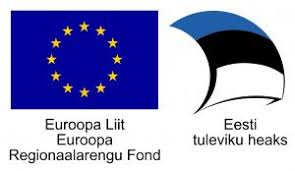 Kollektiivlepingu sõlmimine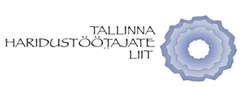 KollektiivlepingKes sõlmib kollektiivlepingu?Kollektiivlepingu rakendusalaKollektiivlepingu jõustumine, kehtimine ja lõppemineKollektiivlepingust teavitamine